На основу члана 116. став 1. Закона о јавним набавкама („Сл.гласник РС“ бр.124/2012, 14/2015 и 68/2015),  Градска управа за послове органа града, општу управу и друштвене делатности  објављујеОБАВЕШТЕЊЕ О ЗАКЉУЧЕНОМ УГОВОРУ
Врста поступка јавне набавке: поступак јавне набавке мале вредностиВрста предмета набавке: услугеОпис предмета набавке: Услуге мобилне телефоније за градске управе Назив и ознака из општег речника набавке: услуге мобилне телефоније - 64212000.Процењена вредност јавне набавке: 2.500.000 динара без ПДВ-аУговорена вредност јавне набавке: 2.415.206,40 динара без ПДВ-а                                                             2.898.247,68 динара са ПДВ-омКритеријум за доделу уговора: најнижа понуђена ценаБрој примљених понуда: 1 (једна) понудаНајвиша понуђена цена: 2.415.206,40 динара без ПДВ-аНајнижа понуђена цена: 2.415.206,40 динара без ПДВ-аНајвиша понуђена цена код прихватљивих понуда: 2.415.206,40 динара без ПДВ-аНајнижа понуђена цена код прихватљивих понуда: 2.415.206,40 динара без ПДВ-аДео или вредност уговора који ће се извршити преко подизвођача: не наступа са подизвођачемДатум доношења одлуке о додели уговора:  13.07.2020. годинеДатум закључења уговора:  17.07.2020. годинеОсновни подаци о добављачу:Предузеће за телекомуникације Телеком Србија ад Београд, ул.Таковска бр.2, ПИБ: 100002887; МБ: 17162543Период важења уговора: 24 месецаОколности које представљају основ за измену уговора: члан 115. Закона о јавним набавкамаЛице за контакт: Славиша Пројевић  slavisa.projevic@uzice.rs 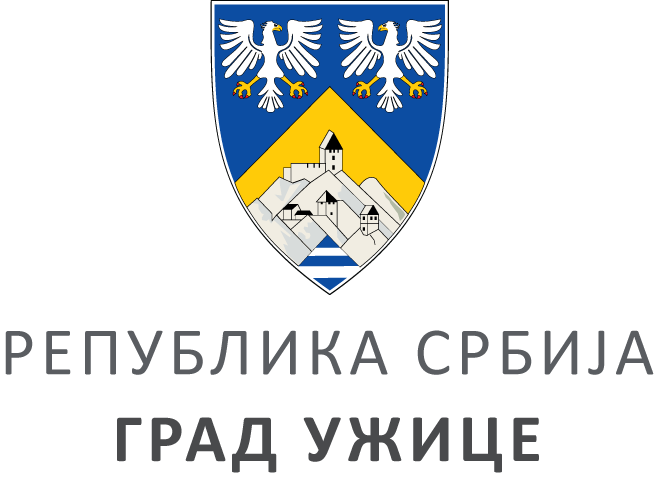 ГРАДСКА УПРАВА ЗА ПОСЛОВЕ ОРГАНА ГРАДАОПШТУ УПРАВУ И ДРУШТВЕНЕ ДЕЛАТНОСТИГРАДСКА УПРАВА ЗА ПОСЛОВЕ ОРГАНА ГРАДАОПШТУ УПРАВУ И ДРУШТВЕНЕ ДЕЛАТНОСТИГРАДСКА УПРАВА ЗА ПОСЛОВЕ ОРГАНА ГРАДАОПШТУ УПРАВУ И ДРУШТВЕНЕ ДЕЛАТНОСТИГРАДСКА УПРАВА ЗА ПОСЛОВЕ ОРГАНА ГРАДАОПШТУ УПРАВУ И ДРУШТВЕНЕ ДЕЛАТНОСТИIV ББрој: 404-160/20ББрој: 404-160/20Датум:Датум:22.07.2020. године